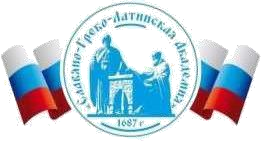 Автономная Некоммерческая Организация Высшего Образования«Славяно-Греко-Латинская Академия»Аннотация к рабочей программе дисциплины Государственная и муниципальная службаГосударственная и муниципальная службаСОГЛАСОВАНОДиректор Института _______________________,кандидат философских наук_______________________Одобрено:Решением Ученого Советаот «22» апреля 2022 г. протокол № 5УТВЕРЖДАЮРектор АНО ВО «СГЛА»_______________ Храмешин С.Н.Направление подготовки38.03.04 Государственное и муниципальное управление Направленность (профиль)Государственная, муниципальная служба и кадровая политикаКафедрамеждународных отношений и социально-экономических наукФорма обученияГод начала обученияОчная2022Реализуется в семестре4, курс 2Наименование дисциплины  Государственная и муниципальная служба Краткое содержание Теоретико-методологические основы организации государственной службы. Правовые основы современной российской системы государственной службы. Система государственной гражданской службы: правовое регулирование, основные принципы, виды. Государственный гражданский служащий, права и обязанности. Должность государственной гражданской службы: ее правовой статус и содержание. Поступление на государственную гражданскую службу. Конкурсный процедуры, методика провдения конкурса, последствия конкурса. Прохождение государственной гражданской службы. Аттестация гражданских служащих, метолдика и последствия. Квалификационный экзамен на государственной гражданской службе. Государственные гарантии на государственной гражданской службе. Основания и последствия прекращения служебного контракта. Современная кадровая политика в системе государственного управления. Местное самоуправление и муниципальная служба. Правовое обеспечение статуса муниципального служащего. Поступление на муниципальную службу. Прохождение муниципальной службы. Государственные гарантии муниципальным служащим. Профессиональное развитие государственных гражданских и муниципальных служащих. Результаты освоения дисциплины  Опираясь на знания норм конституционного, административного и служебного права использует их в профессиональной служебной деятельности Опираясь на знания основ законотворческой деятельности и юридической техники разрабатывает проекты нормативных правовых актов в сфере публичного управления, их правовой и антикоррупционной экспертизе и осознает ответственность за последствия их применения. Трудоемкость, з.е. 5 Форма отчетности Экзамен Перечень основной и дополнительной литературы, необходимой для освоения дисциплины  Перечень основной и дополнительной литературы, необходимой для освоения дисциплины  Основная литература 1.Государственная и муниципальная служба Электронный ресурс / Фирсова Е. А., Копылов В. В., Копылова О. А., Фирсов С. С. - Тверь : Тверская ГСХА, 2020. - 154 с. - Допущено Методическим советом ФГБОУ ВО Тверская ГСХА в качестве учебного пособия для слушателей курсов профессиональной переподготовки по программе ;Государственное и муниципальное управление экземпляров неограничено Текст: электронный // Электронно-библиотечная система IPR BOOKS: [сайт]. — URL: http://www.iprbookshop.ru/81755.html 2.Комментарий к Федеральному закону от 27 июля 2004 г. N 79-ФЗ «О государственной гражданской службе Российской Федерации» / Н.А. Агешкина [и др.].. — Саратов : Ай Пи Ар Медиа, 2021. — 402 c. — ISBN 978-5-4497-0246-3. — Текст : электронный // Электронно-библиотечная система IPR BOOKS : [сайт]. — URL: http://www.iprbookshop.ru/87532.html 3.Основы государственного управления и государственной службы в Российской Федерации: право, экономика, недвижимость и природопользование : учеб.пособие / под ред. С.Е. Прокофьева, О.В. Паниной, С.Г. Еремина. М., 2022. URL: http:// www.consultant.ru/. Дополнительная литература 1 	 Захарова, Т. И. Государственная служба и кадровая политика : Учебное пособие / Захарова Т. И. - Москва : Евразийский открытый институт, 2011. - 312 с. - Книга находится в базовой версии ЭБС IPRbooks. - http://biblioclub.ru/.  ISBN 978-5-374-00365-9 - Кол-во экз.  неограниченно 2  Кабашов, С. Ю.<BR>&nbsp;&nbsp;&nbsp; Морально-этические и правовые основы государственного и муниципального управления: профессиональная этика, кадровая политика, планирование карьеры и противодействие коррупции : учебное пособие / С.Ю. Кабашов ; Российская академия народного хозяйства и государственной службы при Президенте Российской Федерации. - Москва : Издательский дом «Дело», 2014. - 217 с. : ил. - http://biblioclub.ru/. - Библиогр. в кн. - ISBN 978-5-7749-0944-5, экземпляров неограничено 3 Халилова, Т. В.<BR>&nbsp;&nbsp;&nbsp; Государственная и муниципальная служба : тексты лекций / Т.В. Халилова ; Министерство образования и науки России ; Федеральное государственное бюджетное образовательное учреждение высшего профессионального образования «Казанский национальный исследовательский технологический университет». - Казань : Издательство КНИТУ, 2013. - 360 с. : табл. - http://biblioclub.ru/.  - Библиогр.: с. 312-317. - ISBN 978-5-7882-1388-0, экземпляров неограничено 